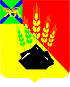                                                   ДУМАМИХАЙЛОВСКОГО МУНИЦИПАЛЬНОГО РАЙОНА  Р Е Ш Е Н И Е с. Михайловка19.11.2015 г.	                                                                                          № 21Об объявлении конкурса  на замещениедолжности главы Михайловского муниципального района 	В соответствии с Федеральным законом от 06.10.2003 №131-ФЗ «Об общих принципах организации местного самоуправления в Российской Федерации»,  законом Приморского края от 02.03.2015 № 557-КЗ «О внесении изменений в статью 3 закона Приморского края «О сроке полномочий представительных органов и глав муниципальных образований Приморского края, порядке формирования представительных органов муниципальных районов и порядке избрания глав муниципальных образований Приморского края», руководствуясь решением Думы Михайловского  муниципального района от 26.03.2015г. № 622 «Об утверждении Положения «О порядке проведения конкурса на замещение  должности главы  Михайловского муниципального района», Уставом Михайловского муниципального района,   Дума Михайловского муниципального района                                            Р Е Ш И Л А :1. Объявить конкурс  на замещение должности главы  Михайловского муниципального района   Дата проведения конкурса:   1 этап 17 декабря 2015 года,    2 этап 22 декабря 2015 года   Документы, подлежащие представлению в конкурсную комиссию принимаются в период с 25 ноября по 14 декабря 2015 года по адресу с. Михайловка ул. Красноармейская, 16 каб. 204 с понедельника по пятницу  с 8.00 до 12.00 часов  с 13.00 до 16.00 часов.      Конкурс проводится при наличии  не менее двух кандидатов,  отвечающих требованиям, утвержденным решением Думы Михайловского муниципального района от 26.03.2015 N 622 «Об утверждении Положения "О порядке проведения конкурса на замещение должности главы Михайловского муниципального района» и представивших  все необходимые документы.2.  Настоящее решение вступает в силу со дня принятия.Председатель Думы Михайловского муниципального  района 			                                  В.В. Ломовцев